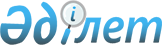 О внесении изменений в решение маслихата района имени Габита Мусрепова от 6 января 2020 года № 56-1 "Об утверждении бюджета Андреевского сельского округа района имени Габита Мусрепова на 2020-2022 годы"Решение маслихата района имени Габита Мусрепова Северо-Казахстанской области от 10 апреля 2020 года № 58-9. Зарегистрировано Департаментом юстиции Северо-Казахстанской области 14 апреля 2020 года № 6193
      В соответствии со статьей 109-1 Бюджетного кодекса Республики Казахстан от 4 декабря 2008 года, подпунктом 1) пункта 1 статьи 6 Закона Республики Казахстан от 23 января 2001 года "О местном государственном управлении и самоуправлении в Республике Казахстан", маслихат района имени Габита Мусрепова Северо-Казахстанской области РЕШИЛ:
      1. Внести в решение маслихата района имени Габита Мусрепова Северо-Казахстанской области "Об утверждении бюджета Андреевского сельского округа района имени Габита Мусрепова на 2020-2022 годы" от 6 января 2020 года № 56-1 (опубликовано 17 января 2020 года в Эталонном контрольном банке нормативных правовых актов Республики Казахстан в электронном виде, зарегистрировано в Реестре государственной регистрации нормативных правовых актов под № 5853) следующие изменения:
      пункт 1 изложить в новой редакции:
       "1. Утвердить бюджет Андреевского сельского округа района имени Габита Мусрепова на 2020-2022 годы согласно приложениям 1, 2 и 3 соответственно, в том числе на 2020 год в следующих объемах:
      1) доходы – 38 811 тысяч тенге:
      налоговые поступления – 5 418 тысяч тенге;
      неналоговые поступления – 0;
      поступления от продажи основного капитала – 0;
      поступления трансфертов – 33 393 тысячи тенге;
      2) затраты – 41 054,7 тысяч тенге;
      3) чистое бюджетное кредитование – 0:
      бюджетные кредиты – 0;
      погашение бюджетных кредитов – 0;
      4) сальдо по операциям с финансовыми активами – 0:
      приобретение финансовых активов – 0;
      поступления от продажи финансовых активов государства – 0;
      5) дефицит (профицит) бюджета – -2 243,7 тысяч тенге;
      6) финансирование дефицита (использование профицита) бюджета – 2 243,7 тысяч тенге:
      поступление займов – 0;
      погашение займов – 0;
      используемые остатки бюджетных средств – 2 243,7 тысяч тенге.";
      приложение 1 к указанному решению изложить в новой редакции, согласно приложению к настоящему решению.
      2. Настоящее решение вводится в действие с 1 января 2020 года. Бюджет на 2020 год Андреевского сельского округа района имени Габита Мусрепова
					© 2012. РГП на ПХВ «Институт законодательства и правовой информации Республики Казахстан» Министерства юстиции Республики Казахстан
				
      Председатель сессии маслихата района имени Габита Мусрепова Северо-Казахстанской области 

Н.Синдякина

      Секретарь маслихата района имени Габита Мусрепова Северо-Казахстанской области 

Е.Адильбеков
Приложениек решению Маслихат районаимени Габита МусреповаСеверо-Казахстанской областиот 10 апреля 2020 года № 58-9Приложение 1к решению маслихатарайона имени Габита МусреповаСеверо-Казахстанской областиот 8 января 2020 года № 56-1
Категория
Класс
Подкласс
Наименование
Сумма (тысяч тенге)
1. Доходы
38 811
1
Налоговые поступления
5 418
01
Подоходный налог
600
2
Индивидуальный подоходный налог
600
04
Налоги на собственность
4 818
1
Налоги на имущество
50
3
Земельный налог
400
4
Налог на транспортные средства 
4 368
2
Неналоговые поступления
0
3
Поступления от продажи основного капитала
0
4
Поступления трансфертов
 33 393
02
Трансферты из вышестоящих органов государственного управления
 33 393
3
Трансферты из районного (города областного значения) бюджета
 33 393
Функциональная группа
Администратор бюджетных программ
Прог-рамма
Наименование
Сумма (тысяч тенге)
2. Затраты
41 054,7
01
Государственные услуги общего характера
16 154,7
124
Аппарат акима города районного значения, села, поселка, сельского округа
16 154,7
001
Услуги по обеспечению деятельности акима города районного значения, села, поселка, сельского округа
15 934,7
022
Капитальные расходы государственного органа
220
07
Жилищно-коммунальное хозяйство
22 400
124
Аппарат акима города районного значения, села, поселка, сельского округа
22 400
008
Освещение улиц населенных пунктов
7 800
009
Обеспечение санитарии населенных пунктов
750
011
Благоустройство и озеленение населенных пунктов
12 850
014
Организация водоснабжения населенных пунктов
1 000
13
Прочие
2 500
124
Аппарат акима города районного значения, села, поселка, сельского округа
2 500
040
Реализация мероприятий для решения вопросов обустройства населенных пунктов в реализацию мер по содействию экономическому развитию регионов в рамках Государственной программы развития регионов до 2025 года
2 500
3. Чистое бюджетное кредитование
0
Бюджетные кредиты
0
Погашение бюджетных кредитов
0
4. Сальдо по операциям с финансовыми активами
0
Приобретение финансовых активов
0
Поступления от продажи финансовых активов государства
0
5. Дефицит (профицит) бюджета
- 2 243,7
6. Финансирование дефицита (использование профицита) бюджета
2 243,7
Поступление займов
0
Погашение займов
0
Используемые остатки бюджетных средств
2 243,7
Категория
Класс
Подкласс
Наименование
Сумма (тысяч тенге)
8
Используемые остатки бюджетных средств
2 243,7
01
Остатки бюджетных средств
2 243,7
1
Свободные остатки бюджетных средств
2 243,7